FECHA DE LA ÚLTIMA ACTUALIZACIÓN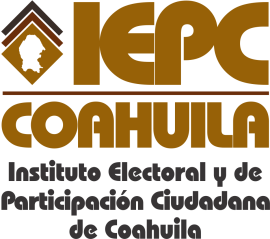 20 DE JULIO DEL 2015.En el mes en curso no hubo cambios en el padrón de proveedores.